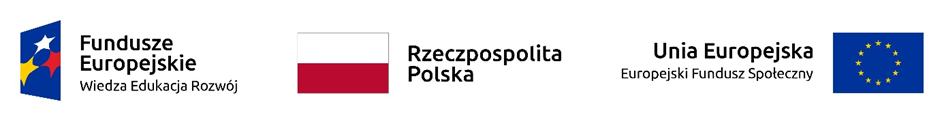 HARMONOGRAM REALIZACJI ZADAŃ MERYTORYCZNYCH ZA MIESIĄC STYCZEŃ 2021 r.Nazwa i numer projektu: POWR.01.02.01-IP.15-12-008/17Osoba do kontaktu ze strony Beneficjenta:Imię i nazwisko:            Monika LachTelefon, adres:               18/414-56-58, ul. Papieska 2, 33-395 ChełmiecLp.Forma wsparciaNp. szkolenia/staże/bony szkoleniowe/ bonystażowe/ bon nazasiedlenie/ grant natelepracęTematyka szkolenia*Pracodawca/Instytucjaszkoleniowa, organizatorstażu/szkolenia itp.(Pełna nazwa i adressiedziby)Liczba osóbobjętychwsparciemMiejsce odbywaniastażu/szkolenia(dokładny adres)Okres realizacjistażu/szkolenia(data)od........... do..........Godziny realizacjiwsparciaod.......... do.........Uwagi1STAŻBiuro Rachunkowe „WIKTORIA” S.C.ul. 11 Listopada 3738-300 Gorlice 1Biuro Rachunkowe „WIKTORIA” S.C.ul. 11 Listopada 3738-300 Gorlice16.09.2020-15.03.20217.00 – 15.002STAŻUrząd Gminy Chełmiecu. Papieska 2 33-395 Chełmiec1Urząd Gminy Chełmiec Wydział Świadczeń Wychowawczych ul. Marcinkowicka 2533-395 Chełmiec17.09.2020-16.03.20217.30 – 15.303STAŻ„EON PLUS” WTS CAPITAL TRUST SP. Z O.O. SP. J. ul. Westerplatte 3533-300 Nowy Sącz1„EON PLUS” WTS CAPITAL TRUST SP. Z O.O. SP. J. ul. Śniadeckich 12/533-300 Nowy Sącz23.09.2020-22.03.20218.00 – 16.004STAŻLeśniak Anna, Sklep Słoneczko „VIOLA” – Artykuły Spożywczo – PrzemysłoweMszalnica 21533-334 Kamionka Wielka2Leśniak Anna, Sklep Słoneczko „VIOLA” – Artykuły Spożywczo – PrzemysłoweMszalnica 21533-334 Kamionka Wielka01.10.2020-31.03.20218.00 – 16.005STAŻAgnieszka Zięba G7 Twoja Strefa Fitnessul. Tadeusza Kościuszki 42G38-300 Gorlice1Agnieszka Zięba G7 Twoja Strefa Fitnessul. Tadeusza Kościuszki 42M38-300 Gorlice01.10.2020-31.03.20218.00 – 16.006STAŻPracownia Eustoma – Dekoracje i Florystka Ślubna, Monika GóreckaPtaszkowa 2033-333 Ptaszkowa1Pracownia Eustoma – Dekoracje i Florystka Ślubna, Monika GóreckaPtaszkowa 2033-333 Ptaszkowa01.10.2020-31.03.202110.00 – 18.007STAŻAlicja Łabno Gabinet Kosmetyczny „Alis”ul. Tadeusza Kościuszki 8138-300 Gorlice1Alicja Łabno Gabinet Kosmetyczny „Alis”ul. Tadeusza Kościuszki 8138-300 Gorlice01.10.2020-31.03.20219.00 – 17.008STAŻBar u Lucy Przemysław Belcerul. Dukielska 85a38-300 Gorlice1Bar u Lucy Przemysław Belcerul. Dukielska 85a38-300 Gorlice01.10.2020-31.03.20217.00 – 15.009STAŻGminne Przedszkole w RopieRopa 78038-312 Ropa1Gminne Przedszkole w RopieRopa 78038-312 Ropa05.10.2020-04.04.20217.30 – 15.3010STAŻBiuro Rachunkowe Urszula PasońRównie 7133-330 Grybów1Biuro Rachunkowe Urszula PasońFlorynka 29533-332 Florynka07.10.2020-06.04.20218.00 – 16.0011STAŻAgnieszka Zięba G7 Twoja Strefa Fitnessul. Tadeusza Kościuszki  42G38-300 Gorlice1Agnieszka Zięba G7 Twoja Strefa Fitnessul. Tadeusza Kościuszki  42M38-300 Gorlice07.10.2020-06.10.20218.00 – 16.0012STAŻMleczak Marcin AUTO WAL – MARKryg 43438-304 Kryg1Mleczak Marcin AUTO WAL – MARKryg 43438-304 Kryg07.10.2020-06.10.20218.00 – 16.0013STAŻ„BOSS” Budowa Otwartych Stanów Surowych Mariusz GołyźniakKrużlowa Wyżna 7733-325 Krużlowa Wyżna 1„BOSS” Budowa Otwartych Stanów Surowych Mariusz GołyźniakKrużlowa Wyżna 7733-325 Krużlowa Wyżna07.10.2020-06.10.20218.00 – 16.0014STAŻKuźnia Sylwetek – Adrian Ciosul. Adama Mickiewicza 538-300 Gorlice1Kuźnia Sylwetek – Adrian Ciosul. Adama Mickiewicza 538-300 Gorlice07.10.2020-06.10.20217.00 – 15.0015STAŻMarcin Wójcik TechnomartLibusza 27338-306 Libusza1Marcin Wójcik TechnomartLibusza 27338-306 Libusza07.10.2020-06.10.20217.00 – 15.0016STAŻSamorządowe Przedszkole w ZagórzanachZagórzany 23538-333 Zagórzany1Samorządowe Przedszkole w ZagórzanachZagórzany 23538-333 Zagórzany08.10.2020-07.10.20217.00 – 15.0017STAŻUrząd Gminy SękowaSękowa 25238-307 Sękowa1Urząd Gminy SękowaSękowa 25238-307 Sękowa16.10.2020-15.04.2021Pon. 7.30 – 16.30Wt. -czw. 7.30 -15.30Pt. 7.30 – 14.3018STAŻUrząd Miejski w Bieczuul. Rynek 138-340 Biecz1Urząd Miejski w Bieczuul. Rynek 138-340 Biecz19.10.2020-18.04.20217.30 – 15.3019STAŻPiotr Wilczyński FIRMA USŁUGOWA „REMO – WIL”Ropica Polska 44538-300 Gorlice1Piotr Wilczyński FIRMA USŁUGOWA „REMO – WIL”Ropica Polska 44538-300 Gorlice19.10.2020-18.04.20218.00 – 16.0020STAŻ„HOJNOR” Tomasz HojnorLibrantowa 25133-300 Nowy Sącz1„HOJNOR” Tomasz HojnorLibrantowa 25133-300 Nowy Sącz19.10.2020-18.04.20218.00 – 16.0021STAŻPIZZERIA TRIOO Grzegorz Nurekul. Aleje mjr. Henryka Sucharskiego 5233-300 Nowy Sącz1PIZZERIA TRIOO Grzegorz Nurekul. Aleje mjr. Henryka Sucharskiego 5233-300 Nowy Sącz19.10.2020-18.04.20218.00 – 16.0022STAŻŁukasz Bersiński „Bersiński i syn”Łyczana 11833-322 Korzenna1Łukasz Bersiński „Bersiński i syn”Łyczana 11833-322 Korzenna26.10.2020-25.10.20217.00 – 15.0023STAŻUrząd Miejski w Bieczuul. Rynek 138-340 Biecz1Urząd Miejski w Bieczuul. Rynek 138-340 Biecz27.10.2020-26.04.20217.30 – 15.3024STAŻOśrodek Pomocy SpołecznejKamionka Wielka 25333-334 Kamionka Wielka1Ośrodek Pomocy SpołecznejKamionka Wielka 25333-334 Kamionka Wielka29.10.2020-28.04.20217.30 – 15.3025STAŻPIZZERIA TRIOO Grzegorz Nurekul. Aleje mjr. Henryka Sucharskiego 5233-300 Nowy Sącz1PIZZERIA TRIOO Grzegorz Nurekul. Aleje mjr. Henryka Sucharskiego 5233-300 Nowy Sącz29.10.2020-28.04.20218.00 – 16.0026STAŻBeauty Center Studio Fryzur Gabriela TomasiakStroże 27233-331 Stróże1Beauty Center Studio Fryzur Gabriela TomasiakStroże 27233-331 Stróże30.10.2020-29.04.20218.00 – 16.0027STAŻAnna Ladenberger ZIPNaszacowice 14933-386 Podegrodzie1Anna Ladenberger ZIPNaszacowice 14933-386 Podegrodzie02.11.2020-30.04.2021między 8.00 – 20.00(8 godzin dziennie)28STAŻOśrodek Kultury Gminy GorliceRopica Polska 33838-300 Gorlice1Ośrodek Kultury Gminy GorliceRopica Polska 33838-300 Gorlice02.11.2020-30.04.20218.00 – 15.0029STAŻSklep Wielobranżowy „CHEM&STYL” Mariola NawalaniecTrzetrzewina 30733-395 Chełmiec1Sklep Wielobranżowy „CHEM&STYL” Mariola NawalaniecOsiedle Słoneczne 9/833-340 Stary Sącz03.11.2020-30.04.20219.00 – 17.0030STAŻGabinet Kosmetyczno – Podologiczny „EUFORIA” Barbara Korzeńul. Narutowicza 138-300 Gorlice1Gabinet Kosmetyczno – Podologiczny „EUFORIA” Barbara Korzeńul. Narutowicza 138-300 Gorlice04.11.2020-30.04.20218.00 – 16.0031STAŻBiuro Usług Finansowo – Księgowych „LIDER” s.c.ul. Lwowska 35/633-300 Nowy Sącz1Biuro Usług Finansowo – Księgowych „LIDER” s.c.ul. Lwowska 35/633-300 Nowy Sącz03.11.2020-30.04.20218.00 – 16.0032STAŻOświatowy Zespół Ekonomiczno – Administracyjny Gminy Gorliceul. Łukasiewicza 638-300 Gorlice 1Oświatowy Zespół Ekonomiczno – Administracyjny Gminy Gorliceul. Łukasiewicza 638-300 Gorlice03.11.2020-30.04.20217.30 – 15.3033STAŻANDROTIN JOANNA OTTOul. Jagiellońska 66a/133-300 Nowy Sącz1ANDROTIN JOANNA OTTOul. Nawojowska 133-300 Nowy Sącz03.11.2020-30.04.20219.00 – 17.0034STAŻPHU LUKA Wojciech WidełKorzenna 32933-322 Korzenna1PHU LUKA Wojciech WidełKorzenna 32933-322 Korzenna04.11.2020-30.04.202112.00 – 20.0035STAŻGabinet Kosmetyczny Patrycja JaworeckaKorzenna 23333-322 Korzenna1Gabinet Kosmetyczny Patrycja JaworeckaKorzenna 23333-322 Korzenna10.11.2020-30.04.2021pomiędzy 9.00 – 19.00(8 godzin/dzień)36STAŻASMIR SPÓŁKA Z OGRANICZONĄ ODPOWIEDZIALNOŚCIĄul. Ks. Józefa Meiera 20G lok. 1B31-236 Kraków1Niepubliczne Przedszkole z Oddziałami Integracyjnymi „Kubusiowy Ogród”ul. Słoneczna 238-300 Gorlice02.12.2020-01.06.20218.00 – 16.0037STAŻPrzedsiębiorstwo Usługowe "SPORT" Tomasz MordarskiRożnów 357, 33-316 Gródek nad Dunajcem1Przedsiębiorstwo Usługowe "SPORT" Tomasz Mordarskiul. Michalusa 4, 38-320 Gorlice11.12.2020 – 10.06.2021 13.00 – 21.0038STAŻBISTRO FRIENDS Natalia Tarasekul. Marcinkowicka 7a33-395 Chełmiec1BISTRO FRIENDS Natalia Tarasekul. Marcinkowicka 7a33-395 Chełmiec05.01.2021-30.06.202112.00 – 20.0039STAŻStudio Urody Beauty Clinic Edyta Górskaul. Krańcowa 433-300 Nowy Sącz1Studio Urody Beauty Clinic Edyta Górskaul. Krańcowa 433-300 Nowy Sącz12.01.2021-30.06.202110.00 – 18.0040STAŻBucikowo ciuszkowo Dominika Wokurkaul. 3 maja 9 38-300 Gorlice1Bucikowo ciuszkowo Dominika Wokurkaul. 3 maja 938-300 Gorlice14.01.2021-30.06.20218.00 – 16.0041SZKOLENIEKurs wizażu i stylizacji paznokciCentrum Usług Księgowych i Szkoleniowych Kinga Czamaraul. Solidarności 3/11238-300 Gorlice8Centrum Usług Księgowych i Szkoleniowych Kinga Czamaraul. Solidarności 3/11238-300 Gorlice09.01.202110.01.202116.01.202117.01.202123.01.20218.00 – 15.1542SZKOLENIEPracownik administracyjno – biurowy Centrum Usług Księgowych i Szkoleniowych Kinga Czamaraul. Solidarności 3/11238-300 Gorlice8Centrum Usług Księgowych i Szkoleniowych Kinga Czamaraul. Solidarności 3/11238-300 Gorlice10.01.202116.01.202117.01.202123.01.202124.01.202130.01.20218.00 – 15.1543SZKOLENIEKurs kadry i płaceCentrum Usług Księgowych i Szkoleniowych Kinga Czamaraul. Solidarności 3/11238-300 Gorlice7Centrum Usług Księgowych i Szkoleniowych Kinga Czamaraul. Solidarności 3/11238-300 Gorlice09.01.202130.01.202131.01.202106.02.202107.02.202113.02.202114.02.20218.00 – 15.1544SZKOLENIEKurs florystycznyCentrum Usług Księgowych i Szkoleniowych Kinga Czamaraul. Solidarności 3/11238-300 Gorlice1Centrum Usług Księgowych i Szkoleniowych Kinga Czamaraul. Solidarności 3/11238-300 Gorlice09.01.202110.01.202116.01.202117.01.20218.00 – 13.008.00 – 15.1545SZKOLENIEKurs barmański I stopniaFundacja Silver Economyul. Lwowska 35/633-300 Nowy Sącz1Fundacja Silver Economyul. Lwowska 35/633-300 Nowy Sącz07.01.202109.01.202011.01.202112.01.202113.01.202114.01.202116.00 – 20.158.00 – 14.0016.30 – 19.4516.00 – 20.1516.00 – 20.1516.00 – 20.1546SZKOLENIESpecjalista ds. transportu i spedycjiFundacja Silver Economyul. Lwowska 35/633-300 Nowy Sącz1Fundacja Silver Economyul. Lwowska 35/633-300 Nowy Sącz07.01.202115.01.202018.01.202130.01.202116.30 – 20.4515.45 – 20.4515.45 – 20.458.00 – 14.0047SZKOLENIETechniki efektywnej sprzedażyGAMA Centrum Szkoleń i Obsługi Projektów Europejskich J. Kowalik, J. Suczyńskaspółka cywilnaul. Starodworska 11d33-300 Nowy Sącz1GAMA Centrum Szkoleń i Obsługi Projektów Europejskichul. Żeglarska 533-300 Nowy Sącz09.01.202116.01.202117.00 – 17.458.00 – 13.45